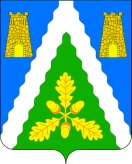 СОВЕТЮЖНЕНСКОГО СЕЛЬСКОГО ПОСЕЛЕНИЯБЕЛОРЕЧЕНСКОГО РАЙОНА 70  СЕССИЯ 4 СОЗЫВАРЕШЕНИЕ   от  16  ноября  2023  года                                                                               № 165 поселок Южный	Краснодарского края	Об опубликовании проекта решения о внесении измененийв Устав Южненского сельского поселения Белореченского районаРассмотрев проект решения о внесении изменения в Устав Южненского  сельского поселения Белореченского района, представленный главой Южненского сельского поселения Белореченского района, в целях изменения численности депутатов Совета Южненского сельского поселения Белореченского района, в соответствии с частью 2 статьи 28, статьей 44 Федерального закона от 6 октября 2003 года № 131-ФЗ «Об общих принципах организации местного самоуправления в Российской Федерации», руководствуясь статьей 26 Устава Южненского сельского поселения Белореченского района, Совет Южненского сельского поселения Белореченского района, РЕШИЛ:1. Опубликовать (обнародовать) проект решения Совета Южненского сельского поселения «О внесении изменения в Устав Южненского   сельского поселения Белореченского района» (приложение №1).2. Назначить проведение публичных слушаний по обсуждению проекта решения о внесении изменения в Устав Южненского  сельского поселения Белореченского района на   4 декабря 2023 года. Место и время проведения публичных слушаний: зал заседаний администрации Южненского сельского поселения Белореченского района, расположенный по адресу: поселок Южный, улица Центральная, 26, в 14 часов 00 минут.3. Создать оргкомитет по проведению публичных слушаний по обсуждению проекта решения о внесении изменения в Устав Южненского  сельского поселения Белореченского района (приложение № 2).4. Утвердить порядок учета предложений и участия граждан в обсуждении проекта решения о внесении изменения в Устав Южненского  сельского поселения Белореченского района (приложение № 3).5. Создать рабочую группу по учету предложений по проекту решения о внесении изменения в Устав Южненского  сельского поселения Белореченского района и утвердить ее состав (приложение № 4).6. Общему отделу администрации Южненского сельского поселения       Белореченского района (Письменная) обнародовать решение Совета  в установленном порядке.7. Контроль за выполнением настоящего решения возложить на комиссию по вопросам законности, правопорядка, регламента, вопросов депутатской этики и местного самоуправления Совета Южненского  сельского поселения Белореченского района (Ушанов).8. Настоящее решение вступает в силу со дня его обнародования в установленном порядке.ПРИЛОЖЕНИЕ № 1к решению Совета Южненскогосельского поселения  Белореченского районаот 16.11. 2023 №165ПРОЕКТСОВЕТЮЖНЕНСКОГО СЕЛЬСКОГО ПОСЕЛЕНИЯ БЕЛОРЕЧЕНСКОГО РАЙОНА70 СЕССИЯ  4 СОЗЫВАРЕШЕНИЕ  от ____________		            	                                                                № _______пос.ЮжныйО внесении изменения в УставЮжненского сельского поселения Белореченского района В целях изменения численности депутатов Совета Южненского сельского поселения Белореченского района, в соответствии с пунктом                       1 части 10 статьи 35, статьей 44 Федерального закона от 6 октября 2003 года № 131-ФЗ «Об общих принципах организации местного самоуправления в Российской Федерации», руководствуясь статьей 26 Устава   Южненского сельского поселения Белореченского района, Совет Южненского  сельского поселения Белореченского района РЕШИЛ:1. Внести в Устав Южненского сельского поселения Белореченского района, принятый решением Совета Южненского сельского поселения Белореченского района от 13 апреля 2017 года № 123   «О принятии Устава Южненского сельского поселения Белореченского района» (в редакции решения Совета Южненского сельского поселения Белореченского района от 14.05.2018 г. № 158;   от 18.06.2019 г. № 212;  от   15.09.2020 г. № 38;   от  09.06.2021г.  № 69;  от  17.05.2022 г.   № 103; от  02.05.2023  года  № 148, следующее изменение, изложив часть 1 статьи 24 в следующей редакции:«1. Совет состоит из 12 депутатов, избираемых на муниципальных выборах на основе всеобщего равного и прямого избирательного права при тайном голосовании.».2. Контроль за выполнением настоящего решения возложить на комиссию по вопросам законности, правопорядка, регламента, вопросов депутатской этики и местного самоуправления Совета Южненского  сельского поселения Белореченского района (Ушанов)3. Настоящее решение вступает в силу на следующий день после дня его официального опубликования, произведенного после государственной регистрации.При этом, положение части 1 статьи 24 Устава Южненского сельского поселения Белореченского района (в редакции настоящего решения) применяется к Совету нового созыва (избранному после вступления в силу соответствующей поправки). ПРИЛОЖЕНИЕ № 2к решению Совета Южненского сельского поселения                                                                                      Белореченского районаот  16 ноября 2023 № 165СОСТАВоргкомитета по проведению публичных слушаний по обсуждению проекта решения о внесении изменения в Устав муниципального образования Белореченский районГригорян Левон Гургенович – депутат Совета Южненского сельского поселения, председатель оргкомитета.Зейтунян Людмила Евгеньевна –  ведущий специалист администрации Южненского сельского поселения, по обеспечению деятельности Совета                 Южненского сельского поселения, секретарь оргкомитета.Ипатова Галина Александровна – депутат Совета Южненского сельского поселения.Письменная Татьяна Васильевна – ведущий специалист администрации Южненского сельского поселения.Разуваева Лариса Ивановна  – начальник общего отдела   администрации  Южненского сельского поселения.ПРИЛОЖЕНИЕ № 3к решению Совета Южненского сельского поселения                                                                                      Белореченского районаот  16 ноября 2023 № 165ПОРЯДОКучета предложений и участия граждан по обсуждению проекта решения о внесении изменений и дополнений    в Устав Южненского сельского поселения  Белореченского района1. Население Южненского сельского поселения Белореченского района с момента обнародования  проекта решения о внесении изменений и дополнений    в Устав Южненского сельского поселения Белореченского района вправе участвовать в его обсуждении в следующих формах:1)  проведения собраний граждан по месту жительства;2) массового обсуждения проекта решения о внесении изменений и дополнений    в Устав Южненского сельского поселения  Белореченского района в порядке, предусмотренном настоящим Порядком; 3) проведения публичных слушаний по проекту решения о внесении изменений и дополнений    в Устав Южненского сельского поселения Белореченского района;4) в иных формах, не противоречащих действующему законодательству.2. Предложения о дополнениях и (или) изменениях по обнародованному проекту решения о внесении изменений и дополнений    в Устав Южненского сельского поселения Белореченского района (далее - предложения), выдвинутые населением на публичных слушаниях, указываются в итоговом документе публичных слушаний, который передается в рабочую группу по учету предложений по проекту решения о внесении изменений и дополнений    в Устав Южненского сельского поселения Белореченского района (далее – рабочая группа).3. Предложения населения к обнародованному проекту решения о внесении изменений и дополнений    в Устав Южненского сельского поселения Белореченского района могут вноситься в течение 20 дней со дня его обнародования в рабочую группу и рассматриваются ею в соответствии с настоящим Порядком.4. Внесенные предложения регистрируются рабочей группой.5. Предложения должны соответствовать Конституции Российской Федерации, требованиям Федерального закона от 06.10.2003 № 131-ФЗ "Об общих принципах организации местного самоуправления в Российской Федерации", федеральному законодательству, законодательству Краснодарского края.6. Предложения должны соответствовать следующим требованиям:1) обеспечивать однозначное толкование положений проекта  решения о внесении изменений и дополнений    в Устав Южненского сельского поселения Белореченского района.2) не допускать противоречие либо несогласованность с иными положениями устава Южненского сельского поселения Белореченского района. 7. Предложения, внесенные с нарушением требований и сроков, предусмотренных настоящим Порядком, по решению рабочей группы могут быть оставлены без рассмотрения. 8. По итогам изучения, анализа и обобщения внесенных предложений рабочая группа составляет заключение.9. Заключение рабочей группы на внесенные предложения должно содержать следующие положения:1) общее количество поступивших предложений;2) количество поступивших предложений, оставленных в соответствии с настоящим Порядком без рассмотрения;3) отклоненные предложения ввиду несоответствия требованиям, предъявляемым настоящим Порядком;4) предложения, рекомендуемые рабочей группой к отклонению;5) предложения, рекомендуемые рабочей группой для внесения в текст проекта решения о внесении изменений и дополнений    в Устав Южненского сельского поселения Белореченского района.10. Рабочая группа представляет в Совет Южненского сельского поселения Белореченского района свое заключение и материалы деятельности рабочей группы с приложением всех поступивших предложений. 11. Перед решением вопроса о принятии (включении в текст проекта решения о внесении изменений и дополнений    в Устав Южненского сельского поселения Белореченского района) или отклонении предложений Совет Южненского сельского поселения Белореченского района в соответствии с регламентом заслушивает доклад председателя Совета  Южненского сельского поселения Белореченского района либо уполномоченного члена рабочей группы о деятельности рабочей группы.12. Итоги рассмотрения поступивших предложений с обязательным содержанием принятых (включенных в решение о внесении изменений и дополнений    в Устав Южненского сельского поселения Белореченского района) предложений подлежат официальному обнародованию. ПРИЛОЖЕНИЕ № 4к решению Совета муниципального образования Белореченский районот  16 ноября 2023 № 165СОСТАВрабочей группы по учету предложений по проекту решения о внесении изменения в Устав Южненского сельского поселенияГригорян Левон Гургенович – депутат Совета Южненского сельского поселения, председатель оргкомитета.Зейтунян Людмила Евгеньевна –  ведущий специалист администрации Южненского сельского поселения  по обеспечению деятельности Совета                 Южненского сельского поселения, секретарь оргкомитета.Ипатова Галина Александровна – депутат Совета Южненского сельского поселения.Письменная Татьяна Васильевна – ведущий специалист администрации Южненского сельского поселения.Разуваева Лариса Ивановна  – начальник общего отдела   администрации  Южненского сельского поселения.Глава Южненского сельского поселения Белореченского  районаПредседатель Совета Южненского сельского поселения Белореченского  районаК.А.Иванчихин __________ М.В.Ушанов ______________Глава Южненского сельского поселения Белореченского  районаПредседатель Совета Южненского сельского поселения Белореченского  районаК.А.Иванчихин __________ М.В.Ушанов ______________